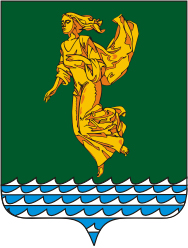 В соответствии с Федеральным законом от 06.10.2003 года № 131-ФЗ «Об общих принципах организации местного самоуправления в Российской Федерации», руководствуясь Уставом Ангарского городского округа, Дума Ангарского городского округаРЕШИЛА:1. Внести в Положение о наградах Ангарского городского округа, утвержденное решением Думы Ангарского городского округа от 30.09.2015 года № 89-07/01рД (в редакции решений Думы Ангарского городского округа от 23.12.2015 года № 137-11/01рД, от 25.05.2016 года № 187-17/01рД, от 25.05.2016 года № 191-19/01рД, от 27.09.2017 года № 332-41/01рД, от 28.03.2018 года № 380-48/01рД), далее – Положение, следующие изменения:1) пункт 1.3. раздела I Положения дополнить словами «(далее – заявитель ходатайства)»;2) пункт 1.5 раздела I Положения дополнить подпунктом «ж» следующего содержания:«ж) Почетный знак «За заслуги перед Ангарским городским округом».;3) в пункте 2.1 раздела II Положения слова «(высший отличительный знак)» заменить словами «(высший знак отличия)»;4) пункт 2.2 раздела II Положения изложить в следующей редакции:«2.2. Для присвоения звания «Почетный гражданин Ангарского городского округа» необходимо наличие следующих четырех критериев одновременно:1) авторитет у жителей Ангарского городского округа, обретенный длительной общественной, культурной, научной, политической, хозяйственной, а также иной деятельностью, в результате которой внесен значительный вклад в развитие Ангарского городского округа;2) широкая информированность населения Ангарского городского округа о конкретных заслугах жителя;3) наличие награды и (или) поощрения Ангарского городского округа, предусмотренных настоящим решением Думы о наградах и поощрениях;4) отсутствие судимости, в том числе снятой или погашенной.»;5) пункт 2.3 раздела II Положения изложить в следующей редакции:«2.3. Ходатайство на имя мэра с прилагаемыми документами представляется для регистрации в отдел муниципальной службы, кадров и наград с 1 октября предшествующего года и до 1 февраля года, в котором будет рассматриваться вопрос о присвоении звания «Почетный гражданин Ангарского городского округа».Ходатайство должно быть представлено от:1) коллектива организации независимо от ее организационно-правовой формы в отношении своего работника (бывшего работника);2) Общественной палаты Ангарского городского округа;3) общественной организации, осуществляющей свою деятельность на территории Ангарского городского округа.Ходатайство на одного и того же жителя Ангарского городского округа может представляться не чаще двух раз в 5 лет, при этом последующее ходатайство может представляться не ранее, чем через 3 года со дня рассмотрения ходатайства  второй раз.»;6) пункт 2.5 раздела II Положения изложить в следующей редакции:«2.5. В случае представления ходатайства с нарушением настоящего раздела специалист отдела муниципальной службы, кадров и наград в течение 5 (пяти) рабочих дней со дня представления ходатайства готовит и обеспечивает подписание и направление письма заявителю ходатайства от имени первого заместителя мэра об отказе в принятии ходатайства с прилагаемыми документами.»;7) в пункте 2.8 раздела II Положения слова «в апреле» исключить;8) дополнить Положение разделом II1 следующего содержания:«II1 О ПОЧЕТНОМ ЗНАКЕ «ЗА ЗАСЛУГИ ПЕРЕД АНГАРСКИМ ГОРОДСКИМ ОКРУГОМ»21.1. Почетным знаком «За заслуги перед Ангарским городским округом» (далее по тексту настоящего раздела – Почетный знак) награждаются жители Ангарского городского округа за вклад в социально-экономическое развитие Ангарского городского округа, за заслуги, связанные с развитием местного самоуправления Ангарского городского округа, за достижения в сфере развития экономики, производства, науки, техники, муниципального хозяйства, культуры, искусства, воспитания и образования, здравоохранения, физической культуры и спорта, охраны окружающей среды и обеспечения экологической безопасности, законности, правопорядка и общественной безопасности, благотворительной и иной деятельности во благо Ангарского городского округа и его населения, за проявленное личное мужество и героизм при спасении людей, материальных ценностей во время ликвидации последствий чрезвычайных ситуаций, в борьбе с преступностью, а также при исполнении воинского, служебного, общественного долга в условиях, связанных с риском для жизни.21.2. Критериями для награждения Почетным знаком являются:1) наличие заслуг, связанных с развитием местного самоуправления Ангарского городского округа, достижения в сфере развития экономики, производства, науки, техники, муниципального хозяйства, культуры, искусства, воспитания и образования, здравоохранения, физической культуры и спорта, охраны окружающей среды и обеспечения экологической безопасности, законности, правопорядка и общественной безопасности, благотворительной и иной деятельности во благо Ангарского городского округа и его населения;2) руководство более 15 лет организациями (организацией), осуществляющими (осуществляющей) свою деятельность на территории Ангарского городского округа, внесшими (внесшей) за этот период особый вклад в социально-экономическое развитие Ангарского городского округа;3) проявленное личное мужество и героизм при спасении людей, материальных ценностей во время ликвидации последствий чрезвычайных ситуаций, в борьбе с преступностью, а также в случаях  исполнения воинского, служебного, общественного долга в условиях, связанных с риском для жизни.21.3. При награждении Почетным знаком учитывается личность награждаемого, отсутствие судимости, наличие иных наград и достижений, способствующих развитию Ангарского городского округа.21.4. Выдвижение кандидатур на награждение Почетным знаком осуществляется посредством направления на имя мэра ходатайства со следующими документами:21.4.1. Наградной лист (Приложение 1 к настоящему Положению).21.4.2. Копия паспорта награждаемого.21.4.3. Характеристика награждаемого с места работы, учебы, службы, места жительства.21.4.4. Справка об отсутствии судимости, в том числе снятой или погашенной.21.4.5. Реквизиты банковского счета для перечисления денежной премии (выписку из банка или копию сберегательной книжки).21.4.6. Копия свидетельства о постановке на учет в налоговом органе физического лица по месту жительства на территории Российской Федерации награждаемого.21.4.7. Согласие награждаемого на обработку персональных данных в соответствии с Федеральным законом от 27.07.2006 года № 152-ФЗ «О персональных данных».21.4.8. Иные документы (награды, поощрения, благодарности, публикации в прессе и т.д.), подтверждающие заслуги и достижения награждаемого.21.5. Ходатайство на имя мэра с прилагаемыми к нему документами в срок до 1 апреля текущего года представляются в отдел муниципальной службы, кадров и наград. Ходатайство в день представления регистрируется специалистом отдела муниципальной службы, кадров и наград.21.6. В случае представления ходатайства с нарушением настоящего раздела специалист отдела муниципальной службы, кадров и наград в течение 5 (пяти) рабочих дней со дня представления ходатайства готовит и обеспечивает подписание и направление письма заявителю ходатайства от имени первого заместителя мэра об отказе в принятии ходатайства с прилагаемыми документами.21.7. Предварительная оценка и отбор кандидатов для награждения Почетным знаком осуществляется советом по наградам в соответствии с Положением об Общественном совете по наградам при мэре Ангарского городского округа, утвержденным решением Думы.21.8. По результатам рассмотрения ходатайства и прилагаемых документов совет по наградам готовит и направляет мэру рекомендации по представлению кандидатур на награждение Почетным знаком.21.9. Решение о награждении Почетным знаком принимается мэром в форме постановления администрации Ангарского городского округа с учетом рекомендаций совета по наградам в течение 15 (пятнадцати) календарных дней со дня истечения срока, предусмотренного в пункте 2.1.5 настоящего Положения.21.10. Почетным знаком могут награждаться:1) ежегодно - не более 5 кандидатур из числа представленных советом по наградам кандидатур;2) к юбилейной дате города Ангарска, населенных пунктов Ангарского городского округа (70 лет, 75 лет и каждые последующие 5 лет) – не более 10 кандидатур из числа представленных советом по наградам кандидатур.21.11. Награжденному Почетным знаком выплачивается денежная премия в размере 33900 рублей, в том числе налог на доходы физических лиц в сумме 3900 рублей.21.12. Почетный знак имеет форму 12-лучевой золотистой звезды размером 40 мм. В центральной части расположена круглая золотистая накладка диаметром 34 мм синего цвета. На синем фоне в верхней части слева направо расположена надпись «ЗА ЗАСЛУГИ» (без кавычек). В нижней части на синем фоне слева направо расположена надпись «АНГАРСКИЙ ГОРОДСКОЙ ОКРУГ» (без кавычек). Надписи разделены двумя круглыми элементами размером 1 мм. На синем фоне - круг зеленого цвета диаметром 24 мм, в котором расположен элемент герба Ангарского городского округа (над серебряной и лазоревой (синей, голубой) девятикратно пересеченной оконечностью с серебряными частями, выщербленными сверху и имеющими наклоненные влево зубцы, - золотая фигура бегущей молодой женщины в развевающихся одеждах). На оборотной стороне Почетного знака расположена надпись «ПОЧЕТНЫЙ ЗНАК». Почетный знак имеет два цанговых крепления. 21.13. Расходы, связанные с изготовлением знака и выплатой денежной премии к Почетному знаку, осуществляется за счет средств бюджетной сметы администрации Ангарского городского округа.Выплата денежной премии осуществляется путем перечисления средств на индивидуальные лицевые счета награжденных.»;9) пункт 3.7 раздела III Положения изложить в следующей редакции:«3.7. В случае представления ходатайства с нарушением настоящего раздела специалист отдела муниципальной службы, кадров и наград в течение 5 (пяти) рабочих дней со дня представления ходатайства готовит и обеспечивает подписание и направление письма заявителю ходатайства от имени мэра об отказе в принятии ходатайства с прилагаемыми документами.»;10) пункт 4.7 раздела IV Положения изложить в следующей редакции:«4.7. В случае представления ходатайства с нарушением настоящего раздела специалист отдела муниципальной службы, кадров и наград в течение 5 (пяти) рабочих дней со дня представления ходатайства готовит и обеспечивает подписание и направление письма заявителю ходатайства от имени первого заместителя мэра об отказе в принятии ходатайства с прилагаемыми документами.»;11) пункт 4.8 раздела IV Положения изложить в следующей редакции: «4.8. Предварительная оценка и отбор кандидатов для награждения почетной грамотой осуществляется советом по наградам в соответствии с Положением об Общественном совете по наградам при мэре Ангарского городского округа, утвержденным решением Думы.»;12) пункт 5.4 раздела V Положения изложить в следующей редакции:«5.4. В случае представления ходатайства с нарушением настоящего раздела специалист отдела муниципальной службы, кадров и наград в течение 5 (пяти) рабочих дней со дня представления ходатайства готовит и обеспечивает подписание и направление письма заявителю ходатайства от имени первого заместителя мэра об отказе в принятии ходатайства с прилагаемыми документами.»;13) пункт 7.3 раздела VII Положения изложить следующей редакции:«7.3. Почетный знак имеет три степени:7.3.1. Почетный знак «Родительская доблесть» I степени (вручается при наличии девяти и более детей).7.3.2. Почетный знак «Родительская доблесть» II степени (вручается при наличии шести - восьми детей).7.3.3. Почетный знак «Родительская доблесть» III степени (вручается при наличии четырех - пяти детей).»;14) пункт 7.9 раздела VII Положения изложить в следующей редакции: «7.9. В случае представления ходатайства с нарушением настоящего раздела специалист отдела муниципальной службы, кадров и наград в течение 5 (пяти) рабочих дней со дня представления ходатайства готовит и обеспечивает подписание и направление письма заявителю ходатайства от имени первого заместителя мэра об отказе в принятии ходатайства с прилагаемыми документами.».3. Настоящее решение вступает в силу после его официального опубликования (обнародования).4. Опубликовать настоящее решение в газете «Ангарские ведомости».Председатель Думы	Ангарского городского округа                                                                А.А. ГородскойМэр Ангарского городского округа                                                              С.А. ПетровИркутская областьДУМА Ангарского городского округа второго созыва 2020-2025 гг.РЕШЕНИЕ25.02.2021                                                                                                          № 50-09/02рД⌐                                                                  ¬О внесении изменений в Положение о наградах Ангарского городского округа, утвержденное решением Думы Ангарского городского округа от 30.09.2015 года   № 89-07/01рД